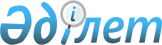 О внесении изменений в состав рабочей группы по выработке предложений в отношении дальнейшего применения принципа исчерпания исключительного права на объекты интеллектуальной собственности
					
			Утративший силу
			
			
		
					Распоряжение Коллегии Евразийской экономической комиссии от 24 февраля 2015 года № 12. Утратил силу распоряжением Коллегии Евразийской экономической комиссии от 29 августа 2017 года № 108.
      Утратил силу распоряжением Коллегии Евразийской экономической комиссии от 29.08.2017 № 108 (вступает в силу с даты его опубликования на официальном сайте Евразийского экономического союза).
      1. Внести в состав рабочей группы по выработке предложений в отношении дальнейшего применения принципа исчерпания исключительного права на объекты интеллектуальной собственности, утвержденный Решением Совета Евразийской экономической комиссии от 18 сентября 2014 г. № 108, следующие изменения:
      а) включить в состав рабочей группы следующих лиц:
      б) указать новые должности следующих членов рабочей группы:
      в) исключить из состава рабочей группы Филонова А.В. и Баклакова П.А.
      2. Настоящее распоряжение вступает в силу по истечении 10 календарных дней с даты его официального опубликования.
					© 2012. РГП на ПХВ «Институт законодательства и правовой информации Республики Казахстан» Министерства юстиции Республики Казахстан
				
От Республики Армения
От Республики Армения
От Республики Армения
Азизян
Армен Феликсович
–
руководитель Агентства интеллектуальной собственности при Министерстве экономики Республики Армения
Калтахчян
Павел Сергеевич
–
заместитель председателя Государственной комиссии по защите экономической конкуренции Республики Армения
От Республики Беларусь
От Республики Беларусь
От Республики Беларусь
Крутой
Дмитрий Николаевич
–
заместитель Министра экономики Республики Беларусь
От Кыргызской Республики
От Кыргызской Республики
От Кыргызской Республики
Ильясова 
Нуржамал Сатаровна
–
начальник Управления права Государственной службы интеллектуальной собственности и инноваций при Правительстве Кыргызской Республики
Исабаева 
Зина Беккелдиевна
–
заместитель председателя Государственной службы интеллектуальной собственности и инноваций при Правительстве Кыргызской Республики
Исаев 
Бакытбек Аскербекович
–
заместитель директора Государственного агентства антимонопольного регулирования при Правительстве Кыргызской Республики
Кадыркулов
Мукай Асанович
–
первый заместитель председателя Государственной таможенной службы при Правительстве Кыргызской Республики
Сулайманов 
Азамат Талапбекович
–
начальник Управления организации таможенного контроля Государственной таможенной службы при Правительстве Кыргызской Республики
От Российской Федерации
От Российской Федерации
От Российской Федерации
Романенко
Александр Германович
–
заместитель начальника Управления торговых ограничений, валютного и экспортного контроля Федеральной таможенной службы
Шкляев
Сергей Владимирович
–
начальник Управления торговых ограничений, валютного и экспортного контроля Федеральной таможенной службы;
Кузнецова
Елена Анатольевна
–
начальник отдела правоприменительной практики и подготовки материалов к рассмотрению дел о нарушениях правил конкуренции Департамента антимонопольного регулирования
Радченко
Дмитрий Александрович
–
советник отдела анализа и проведения расследований в сфере торговли и услуг Департамента антимонопольного регулирования
Фазыл
Алмат Уйсинулы
–
директор Департамента антимонопольного регулирования;
Председатель Коллегии
Евразийской экономической комиссии
В. Христенко